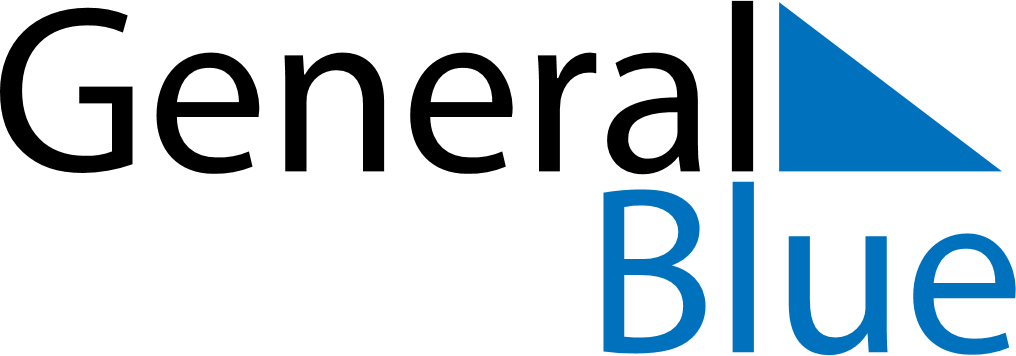 February 1980February 1980February 1980February 1980February 1980SundayMondayTuesdayWednesdayThursdayFridaySaturday1234567891011121314151617181920212223242526272829